Guía de Aprendizaje n°1 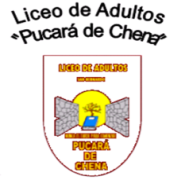 1nm – 1tpUnidad 1 “Teoría de la comunicaciónNombre:Curso:Puntaje:Nota:Objetivo: Comprender estructura de acto comunicativo y la relación entre los seis factores y funciones de la comunicación.ITEM I SELECCIÓN ÚNICAMarca con una X la alternativa correcta 1. ¿Cuál de las siguientes es la mejor definición de comunicación? A) situación en la que dos personas se relacionan mediante un mensaje.B) proceso intencional en que un emisor transmite información a un receptor.C) envío de signos desde un ser hasta otro.D) transmisión de datos unidireccional entre dos seres.E) movimiento de un mensaje desde el emisor hasta el receptor.2. La comunicación es un proceso porque A) es una secuencia temporal que consta de etapas.B) es transmisión de signos de un ser a otro.C) implica un avance.D) implica que varios factores estén presentes para que ocurra.E) es unidireccional: tiene un inicio y un final determinados.3. En varios de los conflictos bélicos en que se ha involucrado Estados Unidos desde la segunda mitad del siglo XX, ha enviado tropas militares a ocupar la zona, hablando de una “intervención humanitaria”. Sus enemigos, en cambio, hablan de una “invasión”. ¿Cómo podemos describir esta situación en términos comunicacionales? A) hay ruido en el referente de la comunicación.B) se trata de dos signos distintos con el mismo significado (sinónimos).C) se pone de manifiesto la función fática del lenguaje.D) hay acomodación del código a los intereses del emisor.E) la referencia de ambos bandos es distinta.II. En las siguientes situaciones NO se produce una buena comunicación. El vínculo fracasa porque hay ruido en alguno de los factores comunicacionales. Determine en qué factor se localiza predominantemente este ruido. 4. El alumno trabajó duramente para cumplir con su tarea, pero obtuvo nota 1.0 porque el profesor no le entendió porque la letra era ilegible.A) emisorB) mensajeC) canalD) receptorE) códigoF) contexto5. “… Espera, si sé cómo se dice… Lo tengo en la punta de la lengua…” *A) emisorB) mensajeC) canalD) receptorE) códigoF) contexto6. El papá le dijo: “Pásamela”. Pero él no hizo nada porque no sabía si se refería a la tetera o a la olla. *A) emisorB) mensajeC) canalD) receptorE) códigoF) contexto7. Falleció porque el médico le recetó “Párox” y el farmacéutico le vendió “Tánax”. *A) emisorB) mensajeC) canalD) receptorE) códigoF) contexto8. La conferencia de prensa está lista: los micrófonos encendidos, los periodistas expectantes, el país nervioso…; pero el famoso cantante aún no aparece. *A) emisorB) mensajeC) canalD) receptorE) códigoF) contexto9. No puede realizarse la reunión hasta que llegue el traductor. *A) emisorB) mensajeC) canalD) receptorE) códigoF) contexto10. No logró entender lo que le decía la profesora, porque no sabía qué significaba “retículo endoplasmático liso”. De hecho, todavía no sabía siquiera lo que era una célula. *A) emisor F) contextoB) mensajeC) canalD) receptorE) códigoF) contexto11.- Un alemán y un chino se encuentran en la calle, dispuestos a saludarse. Sin embargo, luego de intentar hablarse, terminan yéndose enfadados y confundidos. ¿Qué fue lo que falló?a) El código, pues hablan idiomas distintos.b) El contexto, porque el lugar no era el adecuado.c) El canal, pues el aire no les dejaba conversar.d) El emisor, pues no supo expresarse.e) El receptor, pues no supo escuchar.12.- "A veces, por el sonido hay palabras que suenan igual, son las llamadas homófonas. Casa y Caza, por ejemplo, se escuchan igual, pero una se escribe con s y la otra con z". ¿Qué función del lenguaje predomina en el ejemplo anterior?a) Referencialb) Metalinguísticac) Fáticad) Expresivae) Contexto13.- "Tac Tac Tac, Clavos Tremac" es el slogan de una empresa de clavos. ¿Qué función predomina en la frase?a) Apelativab) Referencialc) Poéticad) Canale) Expresiva14.- Una amiga se queja siempre de que le habla a una compañera, y ésta no le escucha, porque siempre tiene los audífonos puestos. ¿Dónde está el problema?a) En el receptorb) En el mensajec) En el canald) En la conexión de internete) En el emisor15.- "La historia se desarrolla en el mundo ficticio de la Escuela Hogwarts de Magia y Hechicería". ¿De qué se está hablando en esta oración?a) Del contextob) De la función apelativac) Del emisord) Del receptore) De la función referencial16.- -- ¡Hola! ¿Cómo estás?     -- Bien ¿y tú?     -- La verdad es que ahí no más, un poco triste.Lo destacado en negrita, ¿A qué función corresponde?a) Poéticab) Apelativac) Referenciald) Expresivae) Metalinguística17.- Contexto es a F. Referencial como Canal es a:a) Mensajeb) Poéticac) Metalinguísticad) Receptore) Fática19.- Un soneto es una composición lírica compuesta por dos cuartetos y dos tercetos de versos endecasílibos. La forma de ordenar este tipo de poema, ¿Con qué factor tiene relación?a) Contextob) Fáticac) Emisord) Canale) Mensaje20.- "¡Quédate ahí!" es un típico ejemplo de función:a) Expresivab) Apelativac) Recursivad) Referenciale) Fática21.- Cuando un militar de mayor rango les da instrucciones a los soldados, luego les pregunta si comprendieron, y ellos contestan "¡Sí, señor!". ¿Qué función se utiliza para comprobar que la comunicación se lleva bien a cabo?a) La apelativa, pues le están respondiendo.b) La referencial, pues están contestando sobre una orden del mundo real.c) La fática, pues dan a entender que la información se entregó bien.d) La metalinguística, pues necesitan entender lo que están diciendo.e) La expresiva, pues expresan su opinión